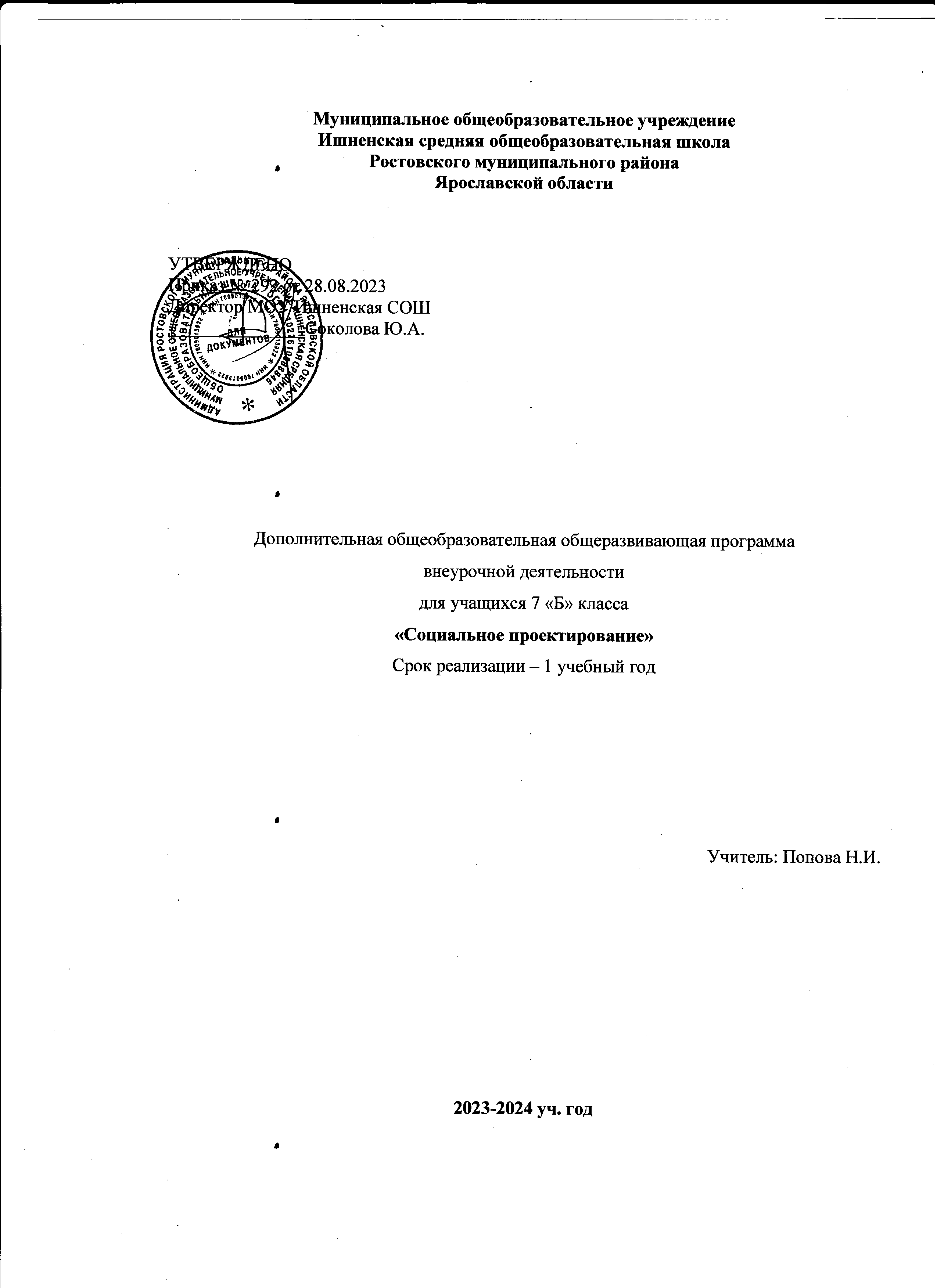 ПояснительнаязапискаНастоящая дополнительная общеобразовательная программа внеурочной деятельности для учащихся 7 классов составлена на основе:Федеральногозаконаот29.12.2012№273-ФЗ«ОбобразованиивРоссийскойФедерации»;Указ Президента Российской Федерации «О национальных целях развития Российской Федерации на период до 2030 года» от 21 июля 2020 г. № 474;Распоряжение Правительства Российской Федерации от 29 мая 2015 г. N 996-р "Стратегия развития воспитания в Российской Федерации на период до 2025 года";Учебный план МОУ Ишненской СОШ Ростовского МР Ярославской областина 2023-2024 учебный год;Социальное проектирование – вид деятельности, который имеет непосредственное отношение к развитию социальной сферы, преодолению социальных проблем в вопросах воспитания подрастающего поколения. Социальное проектирование способствует развитию компетентности учащихся в сферах самостоятельной познавательной, общественно-полезной деятельности, трудовой и бытовой сферах. Это эффективное средство развития детей. Новизна данной программы состоит в том, чтоона обеспечивает овладение ключевыми компетенциями школьников в воспитательном аспекте необходимых для гармоничного развитияличности.Цель программы – создание образовательного пространства, способствующего обогащению внутреннего мира и нравственному саморазвитию личности школьника.Задачи:создание условий для развития ценностно-смысловой сферы личности, осознания и принятия ребенком общечеловеческих понятий и базовых национальных ценностей;обеспечение готовности и способности к духовному развитию, нравственному самосовершенствованию на основе самопознания и осознания смысла человеческой жизни;развитие позитивного отношения к жизни, гуманных взаимоотношений со сверстниками и взрослыми, целеустремленности и настойчивости в достижении результатов;получение ребенком позитивного опыта взаимоотношений с одноклассниками в совместной деятельности, с родителями и другими членами семьи;формирование коммуникативных навыков, умения вести диалог, воспринимать различные точки зрения партнеров, формулировать и доказывать собственную мысль;создание условий для пробуждения интереса к самовыражению в доступных видах и формах художественного творчества;создание условий для формирования общественно-активной позиции подростков.ВходереализацииПрограммыведущимиявляютсяследующиеметодыработысучащимися:личностно-направленные,когдасодержаниестановитсяактуальнымдлякаждогоребёнка;стимулирующие,когдачерездиалогподдерживаетсясвободавысказываний,чтоспособствуетраскованности,пробуждениюудетейинтересак нравственнымпроблемами созданию общественного мнения;развивающиенравственноесознание;активизирующие, пробуждающие творческие способности личности, его эмоциональную сферу.Программареализуетсяпонескольким направлениям:формирование представлений о правилах межличностного отношения; воспитаниегражданственности,патриотизма,уважениякправам,свободамиобязанностямчеловека;формирование нравственных ценностей;важность саморазвития и самовоспитания;осознание себя среди других людей и своего места, назначения в обществе.Местокурсавнеурочнойдеятельностивучебномплане.Наизучениекурсавнеурочнойдеятельности«Социальное проектирование»в7классесогласноучебномуплануотводится1часвучебную неделю(всего34учебных часа).Планируемыерезультатыосвоенияобучающимися программы внеурочной деятельности«Социальное проектирование»Одним из результатов освоения курса «Социальное проектирование» является осмысление и присвоение учащимися системы ценностей. Ценность добра – осознание себя как части мира. Ценность общения – понимание важности общения как значимой составляющей жизни общества, как одного из основополагающих элементов культуры. Ценность труда и творчества – осознание роли труда в жизни человека, развитие организованности, целеустремлённости, ответственности, самостоятельности, ценностного отношения к труду. Ценность гражданственности и патриотизма – осознание себя как члена общества, народа, представителя страны, государства. Личностные результаты включают:готовность и способность обучающихся к саморазвитию, формирование мотивации к обучению и познанию нового;ценностно-смысловые установки обучающихся, отражающие их индивидуально-личностные позиции, социальные компетенции, личностные качества;способность ставить цели и строить жизненные планы; способность к адекватной самооценке с опорой на знание основных моральных норм, требующих для своего выполнения развития самостоятельности и личной ответственности за свои поступки.Метапредметные результатыРегулятивные УУД:предвосхищать результат;адекватно воспринимать предложения учителей, товарищей, родителей и других людей по исправлению допущенных ошибок.Коммуникативные УУД:ставить вопросы; обращаться за помощью;формулировать свои вопросы, затруднения;предлагать помощь и сотрудничество;определять цели, функции участников, способы взаимодействия;формулировать собственное мнение и позицию.Познавательные УУД:поиск, запись, фиксация информации об изучаемых понятиях и явлениях;установление причинно-следственных связей.Предметные результаты: Регулятивные УУД:извлекать необходимую информацию из текста;определять и формулировать цель в совместной работе;учиться делать осознанный выбор в сложных ситуациях;осознавать свою ответственность;планировать свои действия в соответствии с поставленной задачей.Познавательные УУД:наблюдать, сравнивать по признакам, сопоставлять;обогатить представление о собственных возможностях и способностях;учиться наблюдать и осознавать происходящее.Коммуникативные УУД:ориентироваться на позицию партнёра в общении и взаимодействии;учиться контролировать свою речь и поступки;учиться толерантному отношению к другому мнению;учиться самостоятельно решать проблемы в общении;осознавать необходимость признания и уважения прав других людей;формулировать своё собственное мнение и позицию;учиться грамотно задавать вопросы и участвовать в диалоге.Ученик научится:правилам общения, ведения диалога и дискуссии;толерантному отношению к другим людям;уважительно относиться к своей семье, сверстникам, старшим, людям разных национальностей и конфессий.Ученик получит возможность научиться:оценивать правильность поведения людей в обществе;наблюдать и оценивать явления общественной жизни;моделировать правильное поведение в различных ситуациях;оценивать себя, свои возможности и способности;продумывать пути самосовершенствования, самореализации в различных сферах.Тематическое планированиеКалендарно-тематическоепланированиеУчебно-методическоеиматериально-техническоеобеспечениекурсавнеурочнойдеятельностиГригорьев Д. В., Степанов П. В. Стандарты второго поколения: Внеурочная деятельность школьников: Методический конструктор. Москва: «Просвещение», 2010.«Мир вокруг нас мы можем строить сами…» (методические материалы по технологии социального гражданского проектирования) – Воронеж. Изд-во «Истоки», 2005.Андреев А.А. Методика «Изучение удовлетворённости учащегося школьной жизнью». Москва,2015.ТисленковаИ.А. Духовно-нравственное воспитание: для организаторов воспитательной работы, преподавателей и классных руководителей/ И.А. Тисленкова. - М.: Просвещение, 2018. – 108 с.ШемшуринаА.И. Нравственное воспитание школьников: методические рекомендации. / А.И. Шемшурина // Этическое воспитание. – 2005 -№1.ЩурковаН.Е. Диагностика воспитанности / Н.Е. Щуркова. - М., 2007.  – 107 с.Материально-техническоеобеспечение:компьютер;мультимедийныйпроектор;экран.№п/пНазваниетемыКол-во часов1Нормы и правила межличностного общения 52Мы живем среди людей63Права ребенка54Нравственные ценности и мораль 55Личность. Саморазвитие и самовоспитание56Выбор позиции8Итого:34№ п/п№ занятияв темеТема занятияВиды деятельностиНормы и правила межличностного общения (5ч)Нормы и правила межличностного общения (5ч)Нормы и правила межличностного общения (5ч)Нормы и правила межличностного общения (5ч)11Введение. Человек среди людей.  Беседа22Речевая культура. Презентация33Правила публичного выступления.Презентация44Правила этикета. Правила поведения в общественных местах.Беседа55Правила общения со сверстниками, родителями, пожилыми людьми. БеседаМы живем среди людей (6ч)Мы живем среди людей (6ч)Мы живем среди людей (6ч)Мы живем среди людей (6ч)61Мы и наши соседи.Соседи по дому. Правила взаимоотношений с соседями, одноклассниками.Беседа72Страны-соседи. Государства – соседи  России.Презентация83Россия – многонациональная страна. Традиции разных народов.Изучение нового материала, презентация94Россия – многоконфессиональная страна. Религия. Толерантность.Беседа10-115-6Практическая работа «Мы разные, но мы дружим»Практикум Права ребенка (5ч)Права ребенка (5ч)Права ребенка (5ч)Права ребенка (5ч)121Права ребенка. Всеобщая декларация прав человека. Конвенция о правах ребенка.Работаспрезентацией132Конституция Российской Федерации — документы, в которых закреплены мои права. Викторина «Что я знаю о Конституции».Викторина143Конкурс рисунков и плакатов «Мои права. Мои обязанности».Конкурс154Устав школы. Устав класса. Права и обязанности школьникаИзучение нового материала165Общество, различные значения этого слова. Человек и общество. Общественные организации, их назначение.РаботаспрезентациейНравственные ценности и мораль (5ч)Нравственные ценности и мораль (5ч)Нравственные ценности и мораль (5ч)Нравственные ценности и мораль (5ч)171Нравственные ценности. Нравственные нормы.Изучение нового материала, презентация182Главные понятия морали. Совесть. Справедливость. Ответственность. Гуманизм.Беседа193Жизненные цели. Дискуссия «Что значит быть счастливым человеком?».Беседа20-214-5Семейный очаг. История моей семьи. Традиции в моей семье.ДокладыЛичность. Саморазвитие и самовоспитание (5ч)Личность. Саморазвитие и самовоспитание (5ч)Личность. Саморазвитие и самовоспитание (5ч)Личность. Саморазвитие и самовоспитание (5ч)221Личностью не рождаются – личностью становятся. Что значит быть личностью? Беседа232Исследование особенностей личности. Предпосылки развития личности. Формирование личности.Изучение нового материала, презентация243Воспитание в себе положительных черт и борьба с нежелательными чертами личности. Влияние семьи и общества на формирование  личности.Видеоурок254Понятие «культура».  Материальная и духовная культура.Изучение нового материала265Культурные ценности.Беседа с элементами практического занятияВыбор позиции (8ч)Выбор позиции (8ч)Выбор позиции (8ч)Выбор позиции (8ч)271Проблемы личности и коллектива.Беседа282Кто я? Проблема осознания себя среди других людей и своего места, назначения  в обществе.Беседа, просмотр видеоролика293Что значит уметь дружить?Работаспрезентацией304Дискуссия «Что значит быть интересным человеком?»Дискуссия315Мир моих увлечений. Конкурс презентаций «Мои увлечения, хобби, таланты».Конкурс326Мир профессий. Рынок труда. Практическая работа337Понятие о востребованных профессиях. Современные профессии и их специфика.Беседа348Подведение итогов. Круглый стол «Самая интересная тема».Обобщение